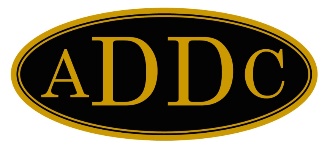 May 2021The April showers in Texas have brought the May flowers.  It appears that even after our “deep freeze” earlier, many yards are alive with beautiful flowers in bloom.  Spring is definitely in the air.Two of the virtual Regional Meetings are in the books.  There are two meetings still to be held – May 14, 2021 the Central Region Meeting and May 22, 2021, the Southeast Region Meeting.  We all know that a virtual meeting isn’t the same as being able to give friends big hugs, but because of the technology to have to Zoom meetings, we have been able to see many friends and their smiling faces.There have been two Regional Director for 2022, who have been elected.  Congratulations to Ingrid Burton, Midland Club – West Region Director-Elect and Sam Thomas, Tri-State Club – Central Region Director-Elect.As mentioned in my April Letter, due to not being able to have our Regional Meetings in person, the Certification Committee moved forward with having three (3) Certification Classes by Virtual Meetings.April 10th, the Geology course was taught by Heather Woods	April 24th, the Drilling course was taught by Philana ThompsonJune 5th, will be last class, Land & Leasing with Ramon Hancock asthe Instructor (Rescheduled from May 8th)The Accounting Certification class will be held at Convention on Wednesday, September 22nd and will be taught by Sheryl Minear.Mark your calendars - ADDC is moving forward with the 2021 ADDC Convention to be held in New Orleans, LA – September 21-25, 2021.  The Registration Packets will be sent out in the near future.  The Crown Plaza New Orleans French Quarter will be the site of this year’s convention.  Room rates will be $169 for a single, double, triple or quad. After not being able to see each other in person for this past year, we are looking forward to having time to be together.  The Southeast Region will be the host for this year’s convention.May 2021Page 2(continued)The Nominating Committee Chairman, Christina Forth has called for Nominations for Association Officers for 2022.  The Nomination Forms were sent to Regional Directors, to be forwarded to Club Presidents.  Nominations for the office of President-Elect, Secretary and Treasurer are open.  The deadline for Nomination forms to be returned is June 15, 2021. Nominees for any Association Office must have served as a Regional Director or have served on the Association Board.  Remember – YOUR Association needs you.Membership – At the close of 2020, we ended with 959 members and our current membership stands at 708, as of April 28, 2021.  With the difficulties that we have all dealt with last year, I feel that our Association can still gain new members.  Many companies have reduced their staff but we can still increase our membership throughout this year.  Many clubs still have not held in-person meetings.  I remain hopeful that before long this will change and we can be together, have monthly speakers again and be able to invite prospective members to these meetings.We may be down in our membership, but we are never out!  We can do this together – onward and upward.Have a wonderful month and hugs to all,Evelyn“Success is the sum of small efforts, repeated day in and day out”